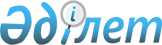 О внесении изменений в некоторые приказы Министра энергетики Республики КазахстанПриказ Министра энергетики Республики Казахстан от 31 мая 2016 года № 228. Зарегистрирован в Министерстве юстиции Республики Казахстан 18 июля 2016 года № 13942.
      Примечание РЦПИ!

      Порядок введения в действие см. п.4
      В соответствии с пунктом 2 статьи 50 Закона Республики Казахстан от 6 апреля 2016 года "О правовых актах" ПРИКАЗЫВАЮ:
      1. Утвердить перечень некоторых приказов Министра энергетики Республики Казахстан, в которые вносятся изменения (далее - Перечень), согласно приложению к настоящему приказу.
      2. Департаменту электроэнергетики Министерства энергетики Республики Казахстан в установленном законодательством порядке обеспечить:
      1) государственную регистрацию настоящего приказа в Министерстве юстиции Республики Казахстан;
      2) направление копии настоящего приказа на официальное опубликование в периодические печатные издания и информационно-правовую систему "Әділет" в течение десяти календарных дней после его государственной регистрации в Министерстве юстиции Республики Казахстан, а также в Республиканское государственное предприятие на праве хозяйственного ведения "Республиканский центр правовой информации" Министерства юстиции Республики Казахстан" в течение пяти рабочих дней со дня получения зарегистрированного приказа;
      3) размещение настоящего приказа на официальном интернет-ресурсе Министерства энергетики Республики Казахстан и интранет-портале государственных органов;
      4) в течение десяти рабочих дней после государственной регистрации настоящего приказа в Министерстве юстиции Республики Казахстан представление в Департамент юридической службы Министерства энергетики Республики Казахстан сведений об исполнении мероприятий, предусмотренных подпунктами 2) и 3) настоящего пункта.
      3. Контроль за исполнением настоящего приказа возложить на курирующего вице-министра энергетики Республики Казахстан.
      4. Настоящий приказ вводится в действие по истечении десяти календарных дней после дня его первого официального опубликования, за исключением абзацев пятого, седьмого, девятого, одиннадцатого, пятнадцатого, семнадцатого, девятнадцатого, двадцать первого и двадцать третьего подпункта 1), абзацев шестого и восьмого подпункта 2), абзаца седьмого подпункта 3) и абзаца шестого подпункта 4) Перечня, которые вводятся в действие с 1 января 2017 года.
      "СОГЛАСОВАН"   
      Министр национальной экономики   
      Республики Казахстан   
      ______________ К. Бишимбаев   
      от "___" _________ 2016 года
      "СОГЛАСОВАН"   
      исполняющий обязанности   
      Министра национальной экономики   
      Республики Казахстан   
      ______________ М. Кусаинов   
      от 17 июня 2016 года Перечень
некоторых приказов Министра энергетики Республики Казахстан,
в которые вносятся изменения
      1) в приказе Министра энергетики Республики Казахстан от 18 декабря 2014 года № 211 "Об утверждении Правил пользования тепловой энергией" (зарегистрированный в Реестре государственной регистрации нормативных правовых актов за № 10234, опубликованный 15 мая 2015 года в информационно-правовой системе "Әділет"):
      в Правилах пользования тепловой энергией, утвержденных указанным приказом:
      в пункте 2:
      подпункт 12) изложить в следующей редакции:
      "12) тариф на тепловую энергию – денежное выражение стоимости единицы тепловой энергии, утвержденное государственным органом, осуществляющим контроль и регулирование в сферах естественной монополии, по которому взимают плату за потребленную тепловую энергию;";
      подпункт 18) изложить в следующей редакции:
      "18) регулирующий орган - ведомство государственного органа, осуществляющего руководство в сферах естественных монополий;";
      пункт 19 изложить в следующей редакции:
      "19. Фактическое подключение к тепловым сетям осуществляется энергопередающей (энергопроизводящей) организацией по письменному заявлению потребителя после оплаты данной работы (по подключению) в соответствии с законодательством Республики Казахстан в сфере естественных монополий.";
      часть вторую пункта 26 изложить в следующей редакции:
      "В случае установки прибора коммерческого учета тепловой энергии не на границе балансовой принадлежности тепловой сети потери тепловой энергии на участке от границы балансовой принадлежности тепловой сети до места установки приборов коммерческого учета тепловой энергии относятся на договорной основе к владельцу, на балансе которого находится указанный участок тепловой сети. Потери определяются расчетным путем энергопередающей (энергопроизводящей) организацией в соответствии с законодательством Республики Казахстан в сфере естественных монополий.";
      часть первую пункта 31 изложить в следующей редакции:
      "31. Снятие показаний приборов коммерческого учета производится представителями энергопередающей (энергопроизводящей) организации в присутствии потребителя либо его представителя, а в случаях установки приборов учета с дистанционной передачи данных – без участия потребителя, если иное не предусмотрено договором.";
      пункт 47 изложить в следующей редакции:
      "47. При подключении теплопотребляющих установок потребителя без приборов коммерческого учета, количество отпущенной тепловой энергии энергоснабжающей организацией определяется расчетным путем в порядке, установленном законодательством Республики Казахстан в сфере естественных монополий.";
      пункт 49 изложить в следующей редакции:
      "49. При пользовании тепловой энергией в горячей воде и соблюдении температурного графика на узле учета потребителя, потребитель возвращает обратную сетевую воду с температурой, не превышающей ее значения по графику. Расчет количества тепла, отпущенного сверх договорного объема, у потребителей, не имеющих прибора учета, производится в соответствии с законодательством Республики Казахстан в сфере естественных монополий.";
      часть первую пункта 55 изложить в следующей редакции:
      "55. Потребитель производит расчеты с энергоснабжающей организацией за тепловую энергию по платежным документам, выписанным энергоснабжающей организацией, на основании заявленных договорных объемов, показаний приборов коммерческого учета, а при их отсутствии - расчетным путем в порядке, установленном законодательством Республики Казахстан в сфере естественных монополий.";
      пункт 56 изложить в следующей редакции:
      "56. Расчеты потребителей за поставленную им тепловую энергию производятся по тарифам, установленными в соответствии с законодательством Республики Казахстан в сфере естественных монополий.";
      часть пятую пункта 62 изложить в следующей редакции:
      "При отсутствии приборов коммерческого учета у потребителя, использующего тепловую энергию для бытовых нужд, объем предоставленных услуг определяется расчетным путем в порядке, установленном законодательством Республики Казахстан в сфере естественных монополий.";
      2) в приказе Министра энергетики Республики Казахстан от 20 февраля 2015 года № 105 "Об утверждении Правил определения расчетного тарифа, утверждения предельного и индивидуального тарифов" (зарегистрированный в Реестре государственной регистрации нормативных правовых актов за № 10752, опубликованный 14 мая 2015 года в информационно-правовой системе "Әділет"):
      преамбулу изложить в следующей редакции:
      "В соответствии с подпунктом 70-23) статьи 5 Закона Республики Казахстан от 9 июля 2004 года "Об электроэнергетике" ПРИКАЗЫВАЮ:";
      в Правилах определения расчетного тарифа, утверждения предельного и индивидуального тарифов, утвержденных указанным приказом:
      подпункт 1) пункта 2 изложить в следующей редакции:
      "1) государственный орган – ведомство государственного органа, осуществляющего руководство в сферах естественных монополий;";
      пункт 48 изложить в следующей редакции:
      "48. В соответствии с подпунктом 9) статьи 14 Закона Республики Казахстан от 9 июля 1998 года "О естественных монополиях" государственный орган по собственному решению запрашивает у энергопроизводящей организации дополнительную информацию о ее деятельности, с указанием сроков ее предоставления.
      При этом, срок рассмотрения заявки приостанавливается до получения запрашиваемой информации.
      Продление срока рассмотрения не превышает 30 календарных дней.";
      3) в приказе Министра энергетики Республики Казахстан от 25 февраля 2015 года № 143 "Об утверждении Правил пользования электрической энергией" (зарегистрированный в Реестре государственной регистрации нормативных правовых актов за № 10403, опубликованный 1 апреля 2015 года в информационно-правовой системе "Әділет"):
      в Правилах пользования электрической энергией, утвержденных указанным приказом:
      пункт 14 изложить в следующей редакции:
      "14. Энергопередающая организация создает на собственных интернет-ресурсах раздел, посвященный процессу подключения к сети электроснабжения и выдачи технических условий, включающий:
      разработку раздела, посвященного технологическому подключению к сетям электроснабжения;
      размещение информации о загрузке подстанций с периодичностью не менее 3 месяцев.";
      пункт 56 исключить;
      4) утратил силу приказом Министра энергетики РК от 29.11.2018 № 463 (в действие с 01.01.2019);


      5) в приказе Министра энергетики Республики Казахстан от 20 марта 2015 года № 230 "Об утверждении Правил устройства электроустановок" (зарегистрированный в Реестре государственной регистрации нормативных правовых актов за № 10851, опубликованный 5 июня 2015 года в информационно-правовой системе "Әділет"):
      в Правилах устройства электроустановок, утвержденных указанным приказом:
      подпункт 21) пункта 1 изложить в следующей редакции:
      "21) потребитель - физическое или юридическое лицо, потребляющее на основе договора электрическую и (или) тепловую энергию;";
      6) утратил силу приказом Министра энергетики РК от 23.10.2017 № 356 (вводится в действие по истечении десяти календарных дней после дня его первого официального опубликования). 



 Типовой инвестиционный договор
      ______________________                   "____" ____________ 20___ г.
        (город подписания)                           (дата заключения)
      ____________________________________________________________________,
      (название государственного органа)
      в лице _____________________________________________________________,
      (должность, Ф.И.О. уполномоченного лица)
      действующего на основании __________________________________________,
      (положения или приказа)
      именуемый в дальнейшем "Уполномоченный орган",
      ____________________________________________________________________,
      (название государственного органа)
      в лице _____________________________________________________________,
      (должность, Ф.И.О. уполномоченного лица)
      действующего на основании __________________________________________,
      (положения или приказа)
      именуемый в дальнейшем "Государственный орган", осуществляющий
      руководство в сферах естественных монополий,
      с одной стороны, и _________________________________________________,
                           (наименование энергопроизводящей организации,
                        осуществляющей реализацию инвестиционной программы)
      в лице _____________________________________________________________,
      (должность, Ф.И.О. уполномоченного лица)
      действующего на основании __________________________________________,
                                             (устава или доверенности)
      именуемый в дальнейшем "Энергопроизводящая организация", с другой
      стороны, в дальнейшем совместно именуемые "Сторонами", в соответствии
      с законами Республики Казахстан от 9 июля 2004 года
      "Об электроэнергетике" (далее – Закон) и от 9 июля 1998 года
      "О естественных монополиях", заключили инвестиционный договор
      (далее - Договор). 1. Предмет Договора
      1. Предметом Договора является урегулирование отношений Сторон
      при реализации (исполнении) Энергопроизводящей организацией
      инвестиционной программы: ___________________________________________
      _____________________________________________________________________
      (название инвестиционной программы)
      (далее - инвестиционная программа). 2. Права и обязанности Сторон
      2. Энергопроизводящая организация обеспечивает инвестиции
      в ___________________________________________________________________
      (создание новых активов, расширение, обновление, реконструкцию и
      техническое перевооружение существующих активов - указать конкретно)
      в размере, порядке, на условиях и в сроки, установленные в
      инвестиционной программе.
      3. Энергопроизводящая организация:
      1) осуществляет реализацию электрической энергии по тарифам, не
      превышающим расчетный или индивидуальный тариф, за исключением
      случаев реализации на спот-торгах (не более десяти процентов от
      объемов вырабатываемой ими электрической энергии), балансирующем
      рынке и на экспорт;
      2) осуществляет исполнение инвестиционной программы пообъектно,
      в объемах и в сроки, предусмотренные при определении расчетного
      тарифа или при утверждении индивидуального тарифа;
      3) выполняет инвестиционную программу и ежегодно в срок до
      _____ представляет в уполномоченный орган и ведомство
      государственного органа, осуществляющего руководство в сферах
      естественных монополий, отчет о ее выполнении;
      4) использует средства, предусмотренные в инвестиционных
      программах (проектах), в целях выполнения инвестиционных
      обязательств;
      5) в случае реализации электрической энергии с превышением
      соответственно расчетного или индивидуального тарифа
      энергопроизводящая организация возвращает субъектам оптового и (или)
      розничного рынка сумму превышения, за исключением сумм, полученных в
      результате реализации электрической энергии на спот-торгах (не более
      десяти процентов от объемов вырабатываемой ими электрической
      энергии), балансирующем рынке и на экспорт;
      6) в случае неисполнения энергопроизводящей организацией в
      установленный срок внесенного государственным органом, осуществляющим
      руководство в сферах естественных монополий, предписания об
      исполнении инвестиционной программы, энергопроизводящая организация
      возвращает субъектам оптового и (или) розничного рынка полученные
      средства, предусмотренные для выполнения инвестиционной программы и
      не использованные в целях ее реализации.
      Под средствами, предусмотренными для выполнения инвестиционной
      программы, понимается разница между фактическим доходом (выручкой),
      полученным энергопроизводящей организацией при применении тарифов, не
      превышающих соответственно расчетный или индивидуальный тариф, и
      фактическими затратами, предусмотренными при определении расчетного
      или утверждении индивидуального тарифа в установленном
      законодательством Республики Казахстан порядке.
      4. Уполномоченный орган:
      1) согласовывает увеличение стоимости инвестиционной программы;
      2) ведет мониторинг исполнения энергопроизводящей организацией
      инвестиционных обязательств, предусмотренных в настоящем Договоре;
      3) в пределах полномочий, установленных законодательством и
      настоящим Договором, осуществляет контроль за выполнением условий
      Договора.
      5. Государственный орган:
      1) утверждает индивидуальный тариф;
      2) согласовывает увеличение стоимости инвестиционной программы;
      3) осуществляет государственный контроль за соблюдением
      энергопроизводящими организациями требований, предусмотренных
      подпунктом 5) статьи 7 Закона. 3. Разрешение споров
      6. В случае неисполнения или ненадлежащего исполнения условий
      Договора, Стороны несут ответственность в соответствии с условиями
      Договора и законодательством Республики Казахстан в области
      электроэнергетики и гражданского законодательства.
      7. По всем неурегулированным Договором вопросам Стороны
      руководствуются законодательством Республики Казахстан в области
      электроэнергетики и гражданским законодательством.
      8. Споры и разногласия по Договору разрешаются путем
      переговоров. В случае невозможности урегулирования споров путем
      переговоров такие споры решаются в судебном порядке. 4. Положения о конфиденциальности
      9. Положения Договора, информация, полученная или приобретенная
      какой-либо стороной в процессе выполнения Договора, являются
      конфиденциальными. Использование перечисленной информации
      производится при письменном согласии Сторон.
      10. Стороны не передают конфиденциальную информацию третьим
      лицам без письменного согласия другой Стороны, за исключением
      случаев:
      1) представления информации на запросы судебных или
      правоохранительных органов в порядке, предусмотренном
      законодательством Республики Казахстан;
      2) когда информация предоставляется государственным органам,
      которые правомочны получать финансовую и иную отчетность в
      соответствии с законодательством Республики Казахстан. 5. Заключительные положения
      11. Датой вступления Договора в силу будет являться дата его
      подписания.
      12. Договор заключен сроком на ___________ (___) лет.
      13. Стороны имеют право по обоюдному согласию вносить изменения
      и дополнения в Договор путем заключения дополнительных соглашений к
      Договору в письменной форме.
      14. Все дополнительные соглашения к Договору должны
      подписываться полномочными представителями Сторон. Любая переписка по
      Договору направляется по следующим адресам:
      Уполномоченный орган _______________________________________________
      Государственный орган ______________________________________________
      Энергопроизводящая организация _____________________________________
      15. Договор прекращает действие в случаях:
      1) истечения срока действия Договора;
      2) досрочного расторжения по обоюдному согласию Сторон;
      3) решения суда;
      4) в иных случаях, предусмотренных законодательством Республики
      Казахстан в сфере электроэнергетики, гражданским законодательством и
      Договором.
      16. Изменение юридического статуса либо организационно-правовой
      формы Сторон не прекращает действия Договора, и все права и
      обязанности переходят к соответствующим правопреемникам, за
      исключением случаев, когда Стороны изъявят желание расторгнуть
      Договор, изменить его, либо нормы права требуют его переоформления.
      При этом Стороны информируют друг друга об изменении правового
      статуса, места расположения и иных реквизитов в течение 3-х рабочих
      дней в письменной форме со дня наступления данных событий.
      17. Договор составлен на государственном и русском языках в
      ____ подлинных экземплярах, для каждой из Сторон и имеющих равную
      юридическую силу. 6. Реквизиты сторон
					© 2012. РГП на ПХВ «Институт законодательства и правовой информации Республики Казахстан» Министерства юстиции Республики Казахстан
				
Министр энергетики
Республики Казахстан
К. БозумбаевПриложение
к приказу Министра энергетики
Республики Казахстан
от 31 мая 2016 года № 228Приложение
к перечню некоторых
приказов Министра энергетики
Республики Казахстан, в которые
вносятся изменения, утвержденного
приказом Министра энергетики
Республики Казахстан
от 31 мая 2016 года № 228
Приложение 1
к приказу Министра энергетики
Республики Казахстан
от 20 февраля 2015 года № 107
Уполномоченный орган:
_______________________
место для печати
Энергопроизводящая организация:
_______________________________
место для печати
Государственный орган:
________________________
место для печати
Энергопроизводящая организация:
_______________________________
место для печати